Lesson planLESSON: Module 7 World1LESSON: Module 7 World1School:№ 28School:№ 28School:№ 28Date:10.03Date:10.03Teacher name:Kamesheva M.M.Teacher name:Kamesheva M.M.Teacher name:Kamesheva M.M.CLASS:5CLASS:5Number present:absent:absent:Learning objectives(s) that this lesson is contributing to5.4.2.1- understand independently specific information and detail in short, simple texts on a limited range of general and curricular topics;5.3.7.1- use appropriate subject-specific vocabulary and syntax to talk about a limited range of general topics, and some curricular topics5.4.2.1- understand independently specific information and detail in short, simple texts on a limited range of general and curricular topics;5.3.7.1- use appropriate subject-specific vocabulary and syntax to talk about a limited range of general topics, and some curricular topics5.4.2.1- understand independently specific information and detail in short, simple texts on a limited range of general and curricular topics;5.3.7.1- use appropriate subject-specific vocabulary and syntax to talk about a limited range of general topics, and some curricular topics5.4.2.1- understand independently specific information and detail in short, simple texts on a limited range of general and curricular topics;5.3.7.1- use appropriate subject-specific vocabulary and syntax to talk about a limited range of general topics, and some curricular topicsLesson objectivesAll learners will be able to: Read and understand the textAll learners will be able to: Read and understand the textAll learners will be able to: Read and understand the textAll learners will be able to: Read and understand the textLesson objectivesMost learners will be able to:  Mark the sentences, use topical vocabularyMost learners will be able to:  Mark the sentences, use topical vocabularyMost learners will be able to:  Mark the sentences, use topical vocabularyMost learners will be able to:  Mark the sentences, use topical vocabularyLesson objectivesSome learners will be able to: Give feedback about birdsSome learners will be able to: Give feedback about birdsSome learners will be able to: Give feedback about birdsSome learners will be able to: Give feedback about birdsPrevious learningtalk about mythical creaturestalk about mythical creaturestalk about mythical creaturestalk about mythical creaturesPlanPlanPlanPlanPlanPlanned timingsPlanned activitiesPlanned activitiesResourcesTeacherNotesBeginning the lesson- Good day, boys and girls! Nice to see you. How are you today? 
- What date is it today? 
- What’s the weather like today?  The aims of our lesson:-study and use  new words-know more information about birds- Good day, boys and girls! Nice to see you. How are you today? 
- What date is it today? 
- What’s the weather like today?  The aims of our lesson:-study and use  new words-know more information about birdsPPTMain Activities2. Listen and repeat.Which of the birds in the pictures live:in the forest?in the city?in the mountains? on the coast?at a lake?3. Present and practise new vocabulary 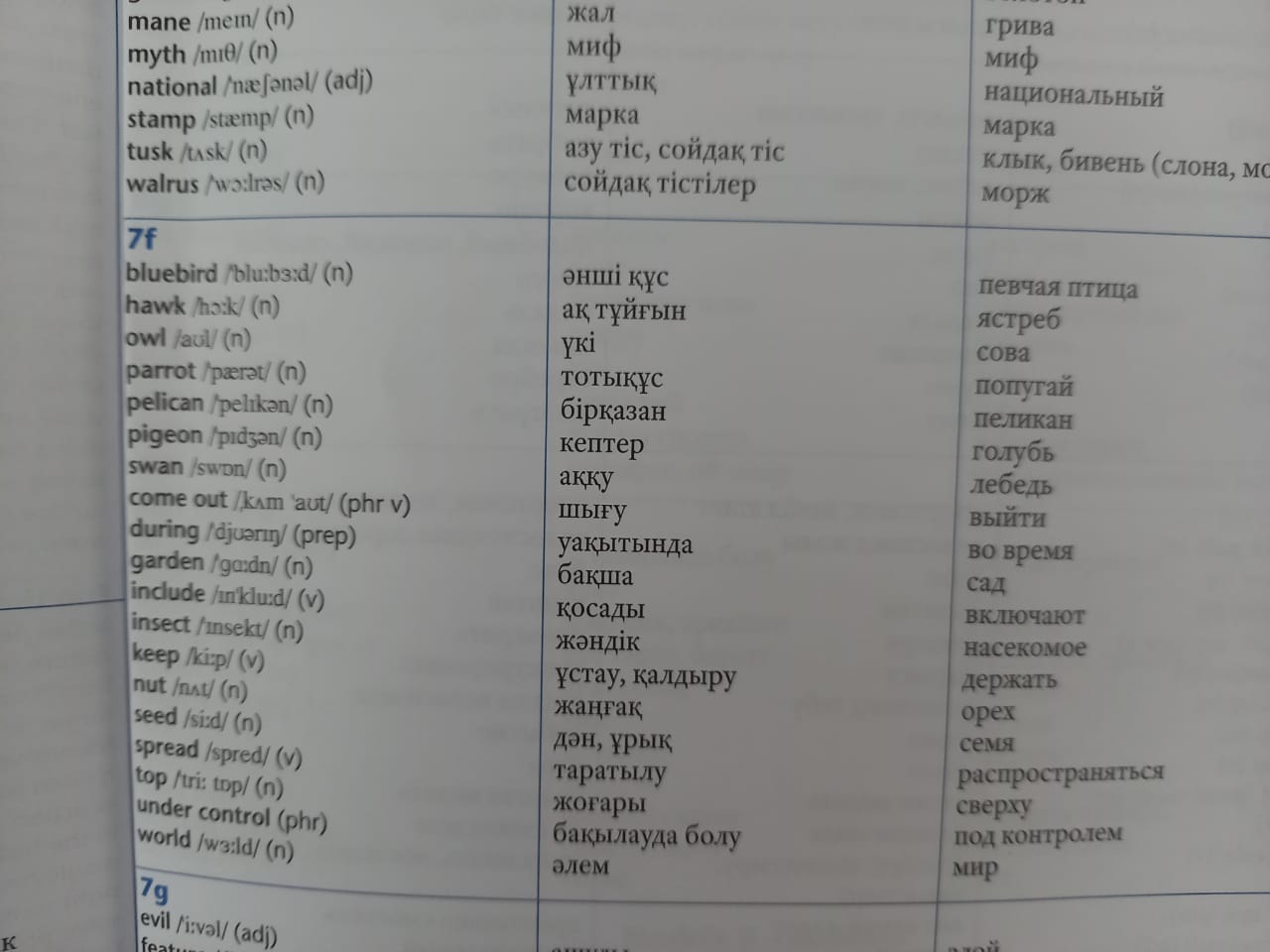 4.Consolidate new vocabularyUnscramle words1. wahk2.nsaw  3.torarp4.lipenac5.ongepi6.argned7.lodrwAnswers:1.hawk2.swan3.parrot4.pelican 5.pigeon6.garden7.world 5.Watch the video  https://youtu.be/cX0JMzyTyz0   Birds life videoRead the text 6.Answer for the questions1.How many types of birds are there in the world?2.Where do they live?3.What do they eat?4.Why are the birds are important?2. Listen and repeat.Which of the birds in the pictures live:in the forest?in the city?in the mountains? on the coast?at a lake?3. Present and practise new vocabulary 4.Consolidate new vocabularyUnscramle words1. wahk2.nsaw  3.torarp4.lipenac5.ongepi6.argned7.lodrwAnswers:1.hawk2.swan3.parrot4.pelican 5.pigeon6.garden7.world 5.Watch the video  https://youtu.be/cX0JMzyTyz0   Birds life videoRead the text 6.Answer for the questions1.How many types of birds are there in the world?2.Where do they live?3.What do they eat?4.Why are the birds are important?video7.Quiz Birds 1.What is our national bird?Eagle2.Why are birds able to fly in the sky?Because they have wings3.Which bird can see in the dark?Owl4.Which is the biggest bird?Ostrich5.How many legs birds have?2 legs6.Name 2 birds can swim.Swan,duck7.Name 3 wild birds?Owl,eagle,swan8.Can a hen fly?No9.Which bird is called the king of birds?Eagle 1.What is our national bird?Eagle2.Why are birds able to fly in the sky?Because they have wings3.Which bird can see in the dark?Owl4.Which is the biggest bird?Ostrich5.How many legs birds have?2 legs6.Name 2 birds can swim.Swan,duck7.Name 3 wild birds?Owl,eagle,swan8.Can a hen fly?No9.Which bird is called the king of birds?Eagle 1.What is our national bird?Eagle2.Why are birds able to fly in the sky?Because they have wings3.Which bird can see in the dark?Owl4.Which is the biggest bird?Ostrich5.How many legs birds have?2 legs6.Name 2 birds can swim.Swan,duck7.Name 3 wild birds?Owl,eagle,swan8.Can a hen fly?No9.Which bird is called the king of birds?Eagle Ending the lessonChoose one sentence from the list and complete it.Choose one sentence from the list and complete it.Choose one sentence from the list and complete it.Additional informationAdditional informationAdditional informationAdditional informationAdditional informationAdditional informationDifferentiation – how do you planDifferentiation – how do you planAssessment – how are youCross-curricular linksCross-curricular linksCross-curricular linksto give more support? How do youto give more support? How do youplanning to check learners’Health and safety checkHealth and safety checkHealth and safety checkplan to challenge the more ableplan to challenge the more ablelearning?ICT linksICT linksICT linkslearners?learners?Values linksValues linksValues linksmonitor less able groups in writing task and provide support through further modelling and providing sentence startersmonitor less able groups in writing task and provide support through further modelling and providing sentence startersmonitor accuracy and pronunciation in eliciting views and then feedback to whole class before final taskWhy we should travelWhy we should travelWhy we should travelchallenge more able learners to write a textchallenge more able learners to write a textReflectionReflectionAnswer the most relevant questions from the box on the leftabout your lesson.Answer the most relevant questions from the box on the leftabout your lesson.Answer the most relevant questions from the box on the leftabout your lesson.Answer the most relevant questions from the box on the leftabout your lesson.Were the lesson objectives/learning objectives realistic?Were the lesson objectives/learning objectives realistic?Did I stick to timings?Did I stick to timings?What changes did I make from my plan and why?What changes did I make from my plan and why?